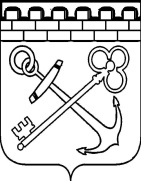 КОМИТЕТ ПО ЖИЛИЩНО-КОММУНАЛЬНОМУ ХОЗЯЙСТВУЛЕНИНГРАДСКОЙ ОБЛАСТИПРИКАЗот _________2018 года № ___Об утверждении Плана противодействия коррупциикомитета по  жилищно-коммунальному хозяйствуЛенинградской области на 2018–2020 годыВ соответствии со статьей 5 областного закона Ленинградской области
от 17 июня 2011 года № 44-оз «О противодействии коррупции в Ленинградской области» п р и к а з ы в а ю:1. Утвердить прилагаемый План противодействия коррупции в комитете по жилищно-коммунальному хозяйству Ленинградской области на 2018-2020 годы.2. Контроль за исполнением настоящего приказа оставляю за собой.Председатель комитета                                                                                  С.Н. КузьминПроектПланпротиводействия коррупциив комитете по жилищно-коммунальному хозяйствуЛенинградской областина 2018-2020 годыСанкт-Петербург2018 год__________________№п/пМероприятияОтветственные исполнителиОтветственные исполнителиСрок исполненияСрок исполненияСрок исполненияОжидаемый результат1.Организационные и правовые меры противодействия коррупции в комитете по жилищно-коммунальному хозяйству Ленинградской области (далее – Комитет)Организационные и правовые меры противодействия коррупции в комитете по жилищно-коммунальному хозяйству Ленинградской области (далее – Комитет)Организационные и правовые меры противодействия коррупции в комитете по жилищно-коммунальному хозяйству Ленинградской области (далее – Комитет)Организационные и правовые меры противодействия коррупции в комитете по жилищно-коммунальному хозяйству Ленинградской области (далее – Комитет)Организационные и правовые меры противодействия коррупции в комитете по жилищно-коммунальному хозяйству Ленинградской области (далее – Комитет)Организационные и правовые меры противодействия коррупции в комитете по жилищно-коммунальному хозяйству Ленинградской области (далее – Комитет)Организационные и правовые меры противодействия коррупции в комитете по жилищно-коммунальному хозяйству Ленинградской области (далее – Комитет)1.1Организация контроля председателем Комитета за подготовкой и исполнением мероприятий плана противодействия коррупции в Комитете на 2018-2020 годы, а также плана противодействия коррупции в Ленинградской области на 2018-2020 годы, принятие соответствующих мер за неисполнение мероприятий плановПредседатель КомитетаПредседатель Комитетав течение 2018-2020 годов(ежеквартально)в течение 2018-2020 годов(ежеквартально)в течение 2018-2020 годов(ежеквартально)Своевременное исполнение мероприятий1.2Проведение анализа результатов выполнения мероприятий Плана противодействия коррупции в Ленинградской области на 2018-2020 годы и представление данной информации в аппарат Губернатора и Правительства Ленинградской областиСектор правового обеспечения КомитетаСектор правового обеспечения Комитетадо 10 июля 2019 года,до 15 января 2020 годадо 10 июля 2020 года,до 25 декабря 2020 годадо 10 июля 2019 года,до 15 января 2020 годадо 10 июля 2020 года,до 25 декабря 2020 годадо 10 июля 2019 года,до 15 января 2020 годадо 10 июля 2020 года,до 25 декабря 2020 годаПовышение эффективности работы в сфере противодействия коррупции, предупреждение коррупционных правонарушений  1.3Проведение антикоррупционной экспертизы нормативных правовых актов Ленинградской области и  органов местного самоуправления при мониторинге их применения и проектов нормативных правовых актов Ленинградской области при проведении их правовой (юридической) экспертизы.Размещение проектов нормативных правовых актов на официальном сайте Комитета в информационно-телекоммуникационной сети «Интернет» для организации проведения независимой антикоррупционной экспертизыСектор правового обеспеченияСектор правового обеспеченияв течение 2018-2020 годовв течение 2018-2020 годовв течение 2018-2020 годовВыявление в нормативных правовых  актах Ленинградской области и их проектах коррупциогенных факторов, и их последующее исключение1.4Проведение анализа актов прокурорского реагирования по вопросам нарушений требований законодательства в сфере противодействия коррупции, поступивших в Комитет.Представление результатов в аппарат Губернатора и Правительства Ленинградской областиСектор правового обеспечения Комитета  Сектор правового обеспечения Комитета  до 10 декабря 2018 года,до 10 декабря 2019 года,до 10 декабря 2020 годадо 10 декабря 2018 года,до 10 декабря 2019 года,до 10 декабря 2020 годадо 10 декабря 2018 года,до 10 декабря 2019 года,до 10 декабря 2020 годаПредупреждение (снижение) коррупционных правонарушений2.Антикоррупционный мониторингАнтикоррупционный мониторингАнтикоррупционный мониторингАнтикоррупционный мониторингАнтикоррупционный мониторингАнтикоррупционный мониторингАнтикоррупционный мониторинг2.1Проведение мониторинга информации о коррупционных проявлениях в деятельности должностных лиц Комитета, содержащейся в поступающих обращениях граждан и организаций, с ежеквартальным обобщением и рассмотрением его результатов на заседаниях комиссии по координации работы по противодействию коррупции в Ленинградской области Проведение мониторинга информации о коррупционных проявлениях в деятельности должностных лиц Комитета, содержащейся в поступающих обращениях граждан и организаций, с ежеквартальным обобщением и рассмотрением его результатов на заседаниях комиссии по координации работы по противодействию коррупции в Ленинградской области Руководители структурных подразделений, сектор правового обеспечения КомитетаРуководители структурных подразделений, сектор правового обеспечения Комитетав течение 2018-2020 годов(ежеквартально)в течение 2018-2020 годов(ежеквартально)Выявление и предупреждение коррупционных правонарушений в деятельности. Оперативное принятие соответствующих решений в случае подтверждения фактов нарушений3.Реализация антикоррупционной политики в сфере закупок товаров, работ, услуг, а также в сфере финансового контроля Реализация антикоррупционной политики в сфере закупок товаров, работ, услуг, а также в сфере финансового контроля Реализация антикоррупционной политики в сфере закупок товаров, работ, услуг, а также в сфере финансового контроля Реализация антикоррупционной политики в сфере закупок товаров, работ, услуг, а также в сфере финансового контроля Реализация антикоррупционной политики в сфере закупок товаров, работ, услуг, а также в сфере финансового контроля Реализация антикоррупционной политики в сфере закупок товаров, работ, услуг, а также в сфере финансового контроля Реализация антикоррупционной политики в сфере закупок товаров, работ, услуг, а также в сфере финансового контроля 3.1Осуществление контроля за соблюдением требований об отсутствии конфликта интересов между участниками закупки и заказчиком, установленных п. 9 ч. 1 ст. 31 
Федерального закона от 05.04.2013 № 44-ФЗ 
«О контрактной системе в сфере закупок товаров, работ, услуг для обеспечения государственных и муниципальных нужд»Руководители структурных подразделений, сектор правового обеспечения КомитетаРуководители структурных подразделений, сектор правового обеспечения Комитетав течение 2018-2020 годов (на постоянной основе)в течение 2018-2020 годов (на постоянной основе)в течение 2018-2020 годов (на постоянной основе)Недопущение коррупционных правонарушений3.2Осуществление анализа сведений:- об обжаловании закупок контрольными органами 
в сфере закупок;- об отмене заказчиками Ленинградской области закупок в соответствии с решениями и предписаниями контрольных органов в сфере закупок;- о результатах обжалованию решений и предписаний контрольных органов в сфере закупок.Отдел перспективного развития жилищно-коммунального хозяйстваОтдел перспективного развития жилищно-коммунального хозяйствадо 10 декабря 2018 года,до 28 июня 2019 года, до 10 декабря 2019 года,до 26 июня 2020 года,до 10 декабря 2020 года до 10 декабря 2018 года,до 28 июня 2019 года, до 10 декабря 2019 года,до 26 июня 2020 года,до 10 декабря 2020 года до 10 декабря 2018 года,до 28 июня 2019 года, до 10 декабря 2019 года,до 26 июня 2020 года,до 10 декабря 2020 года Недопущение случаев нарушения требований законодательства в сфере противодействия коррупции4.Организация работы в сфере противодействия коррупции в государственных унитарных предприятиях, подведомственных 
Комитету (далее – подведомственные предприятия)Организация работы в сфере противодействия коррупции в государственных унитарных предприятиях, подведомственных 
Комитету (далее – подведомственные предприятия)Организация работы в сфере противодействия коррупции в государственных унитарных предприятиях, подведомственных 
Комитету (далее – подведомственные предприятия)Организация работы в сфере противодействия коррупции в государственных унитарных предприятиях, подведомственных 
Комитету (далее – подведомственные предприятия)Организация работы в сфере противодействия коррупции в государственных унитарных предприятиях, подведомственных 
Комитету (далее – подведомственные предприятия)Организация работы в сфере противодействия коррупции в государственных унитарных предприятиях, подведомственных 
Комитету (далее – подведомственные предприятия)Организация работы в сфере противодействия коррупции в государственных унитарных предприятиях, подведомственных 
Комитету (далее – подведомственные предприятия)4.1Проведение работы направленной на выявление и предупреждение конфликта интересов у следующих категорий работников подведомственных предприятий:- заместителей руководителя;-главных бухгалтеров;- работников, связанных с размещением государственного заказа, контролем выполнения работ, приемкой работ, контролем выполнения гарантийных обязательств и представлением интересов в судахРуководители структурных подразделений, сектор правового обеспечения КомитетаРуководители структурных подразделений, сектор правового обеспечения Комитетадо 10 декабря 2019 годадо 10 декабря 2019 годаВыявление, предупреждение и урегулирование конфликта интересов в целях предотвращения коррупционных правонарушенийВыявление, предупреждение и урегулирование конфликта интересов в целях предотвращения коррупционных правонарушений4.2Осуществление контроля деятельности подведомственных предприятий по принятию мер по предупреждению коррупции в соответствии с положениями ст. 13.3 Федерального закона 
«О противодействии коррупции».Проведение анализа указанной деятельности, принятие мер по устранению недостатковПредседатель Комитета, первый заместитель председателя Комитета, заместитель председателя Комитета, сектор правового обеспеченияПредседатель Комитета, первый заместитель председателя Комитета, заместитель председателя Комитета, сектор правового обеспечениядо 10 декабря 2018 года,до 28 июня 2019 года, до 10 декабря 2019 года,до 26 июня 2020 года,до 10 декабря 2020 годадо 10 декабря 2018 года,до 28 июня 2019 года, до 10 декабря 2019 года,до 26 июня 2020 года,до 10 декабря 2020 годаОбеспечение соблюдения требований антикоррупционного законодательства Обеспечение соблюдения требований антикоррупционного законодательства 4.3Обеспечение представления в аппарат Губернатора и Правительства Ленинградской области информации о родственниках (свойственниках) работающих в подведомственных предприятияхПредседатель КомитетаПредседатель Комитетав течение 2018-2020 годов (незамедлительно, при наличии соответствующей информации)в течение 2018-2020 годов (незамедлительно, при наличии соответствующей информации)Анализ ситуации на возможность возникновения конфликта интересов  Анализ ситуации на возможность возникновения конфликта интересов  4.4Выявление возможности возникновения конфликта интересов при взаимодействии с родственниками (свойственниками). Принятие мер в соответствии с законодательствомПредседатель Комитета, первый заместитель председателя Комитета, заместитель председателя Комитета,  руководители структурных подразделений КомитетаПредседатель Комитета, первый заместитель председателя Комитета, заместитель председателя Комитета,  руководители структурных подразделений Комитетадо 1 августа 2019 года,до 1 августа 2020 годадо 1 августа 2019 года,до 1 августа 2020 годаСвоевременное выявление  возможности возникновения конфликта интересов, принятие мер по его предупреждению и (или) урегулированию Своевременное выявление  возможности возникновения конфликта интересов, принятие мер по его предупреждению и (или) урегулированию 4.5Осуществление контроля расходования бюджетных средств, выделяемых подведомственным предприятиям, а также денежных средств, полученных подведомственными предприятиями от оказания платных услугОтдел финансов, бухгалтерского учета и правового обеспечения, отдел перспективного развития жилищно-коммунального хозяйства, отдел коммунальной инфраструктуры, отдел информационного и организационного обеспечения Комитета  Отдел финансов, бухгалтерского учета и правового обеспечения, отдел перспективного развития жилищно-коммунального хозяйства, отдел коммунальной инфраструктуры, отдел информационного и организационного обеспечения Комитета  в течение 2018-2020 годов (в соответствии планами проверок) в течение 2018-2020 годов (в соответствии планами проверок) Минимизация коррупционных рисковМинимизация коррупционных рисков4.6Анализ локальных нормативных актов подведомственных организаций, устанавливающих системы доплат, надбавок стимулирующего характера и системы премирования на соответствие законодательствуОтдел перспективного развития жилищно-коммунального хозяйства, отдел коммунальной инфраструктуры КомитетаОтдел перспективного развития жилищно-коммунального хозяйства, отдел коммунальной инфраструктуры Комитетадо 15 января 2019 года,до 15 января 2020 года,до 25 декабря 2020 годадо 15 января 2019 года,до 15 января 2020 года,до 25 декабря 2020 годаНедопущение случаев нарушения требований законодательства в сфере противодействия коррупцииНедопущение случаев нарушения требований законодательства в сфере противодействия коррупции5.Взаимодействие со средствами массовой информации, гражданами и институтами гражданского обществаВзаимодействие со средствами массовой информации, гражданами и институтами гражданского обществаВзаимодействие со средствами массовой информации, гражданами и институтами гражданского обществаВзаимодействие со средствами массовой информации, гражданами и институтами гражданского обществаВзаимодействие со средствами массовой информации, гражданами и институтами гражданского обществаВзаимодействие со средствами массовой информации, гражданами и институтами гражданского обществаВзаимодействие со средствами массовой информации, гражданами и институтами гражданского общества5.1Рассмотрение вопросов о деятельности в сфере противодействия коррупции на заседаниях общественного совета при КомитетеСектор правового обеспеченияСектор правового обеспеченияв течение 2018-2020 годов(ежеквартально)в течение 2018-2020 годов(ежеквартально)в течение 2018-2020 годов(ежеквартально)Обеспечение открытости при обсуждении принимаемых мер по вопросам противодействия коррупции5.2Размещение на официальных сайтах в информационно-телекоммуникационной сети «Интернет» информации в соответствии с Федеральным законом от 09.02.2009 № 8-ФЗ 
«Об обеспечении доступа к информации о деятельности государственных органов и органов местного самоуправления»Руководители структурных подразделений КомитетаРуководители структурных подразделений Комитетав течение 2018-2020 годов (в соответствии с планами)в течение 2018-2020 годов (в соответствии с планами)в течение 2018-2020 годов (в соответствии с планами)Повышение открытости и доступности информации6.Антикоррупционная пропаганда, просвещение и образованиеАнтикоррупционная пропаганда, просвещение и образованиеАнтикоррупционная пропаганда, просвещение и образованиеАнтикоррупционная пропаганда, просвещение и образованиеАнтикоррупционная пропаганда, просвещение и образованиеАнтикоррупционная пропаганда, просвещение и образованиеАнтикоррупционная пропаганда, просвещение и образование6.1Организация работы по формированию у гражданских служащих отрицательного отношения к коррупции.Предание гласности каждого установленного факта коррупции в КомитетеСектор правового обеспеченияСектор правового обеспечениядо 10 декабря 2018 года,до 10 декабря 2019 года,до 10 декабря 2020 года до 10 декабря 2018 года,до 10 декабря 2019 года,до 10 декабря 2020 года до 10 декабря 2018 года,до 10 декабря 2019 года,до 10 декабря 2020 года Формирование антикоррупционного поведения